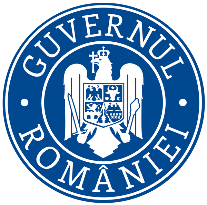            Ministerul Mediului, Apelor și PădurilorAgenţia Naţională pentru Protecţia MediuluiDECIZIE Nr. 237 din 17 MAI 2022	Urmare a notificării depusă de SC ALSAN IMOBIL SRL, cu sediul în municipiul Bistrița, str. Astrelor, nr. 26, județul Bistriţa-Năsăud, privind solicitarea de emitere a avizului de mediu pentru Plan Urbanistic Zonal - Modificare subzonă funcțională din A2 în L2 în vederea realizarii unui ansamblu de locuințe individuale în regim de înălțime de max. P+2E, în municipiul Bistrita, str. Valea Căstăilor, nr. 8, judeţul Bistriţa-Năsăud, înregistrată la Agenţia pentru Protecţia Mediului Bistriţa-Năsăud sub nr. 4813/14.04.2022, cu ultima completare la nr. 5542/5.05.2022, în baza: 	- H.G. nr. 1000/2012 privind reorganizarea şi funcţionarea Agenţiei Naţionale pentru Protecţia Mediului şi a instituţiilor publice aflate în subordinea acesteia;	- O.U.G. nr. 195/2005 privind protecţia mediului, aprobată cu modificări prin Legea nr. 265/2006, cu modificările şi completările ulterioare;	- H.G. nr. 1076/2004 privind stabilirea procedurii de realizare a evaluării de mediu pentru planuri şi programe;AGENȚIA PENTRU PROTECȚIA MEDIULUI BISTRIȚA-NĂSĂUD,	- urmare a consultării titularului planului, a autorității de sănătate publică și a autorităților interesate de efectele implementării planului în cadrul ședinței Comitetului Special Constituit din 4.05.2022,  	- în urma parcurgerii etapei de încadrare conform H.G. nr. 1076/2004 privind stabilirea procedurii de realizare a evaluării de mediu pentru planuri şi programe, 	- în conformitate cu prevederile art. 5, alin. 3, litera a) și a Anexei 1 – Criterii pentru determinarea efectelor semnificative potențiale asupra mediului din H.G. nr. 1076/2004 privind stabilirea procedurii de realizare a evaluării de mediu pentru planuri şi programe, 	- urmare a informării publicului prin anunţuri repetate şi în lipsa oricărui comentariu din partea publicului, decide:Planul Urbanistic Zonal - Modificare subzonă funcțională din A2 în L2 în vederea realizarii unui ansamblu de locuințe individuale în regim de înălțime de max. P+2E, în municipiul Bistrita, str. Valea Căstăilor, nr. 8, judeţul Bistriţa-Năsăud, titular: SC ALSAN IMOBIL SRL cu sediul în municipiul Bistrita, str. Astrelor, nr. 26, judeţul Bistriţa-Năsăud, nu necesită evaluare de mediu, nu necesită evaluare adecvată și se adoptă fără aviz de mediu.Prezentul Plan Urbanistic Zonal se elaborează pentru modificarea funcțiunii zonei, realizarea unei subzone de case individuale de locuit cu regim de contruire continuu sau discontinuu în regim de înălțime max. P+2E;- terenul studiat prin PUZ, cu suprafața totală de 30986 m2 proprietate privată a SC ALSAN IMOBIL SRL este situat în intravilanul municipiului Bistrița; - conform PUG-ului actual al municipiului Bistrița zona studiată are funcțiunea de teren fâneață 1110 mp și teren curți construcții 29876 mp;- prin prezentul PUZ se propune modificarea funcțiunii zonei, realizarea unei subzone de case individuale de locuit cu regim de contruire continuu sau discontinuu în regim de înălțime max. P+2E, în vederea construirii 43 case de locuit;- Bilanţ teritorial:- suprafaţă teren studiat 30986 mp;- construcții 10845 mp;- circulații pietonale 2015,60 mp- circulații auto 3780,15 mp;- parcaje la sol 344,30 mp;- parcaje la sol 68,70 mp;- spații verzi 1492 mp;- spații verzi amenajate 10845 mp;- teren neamenajat 1595,25 mpIndici urbanistici:- POT propus - 35 %;- CUT propus - 1,20 %;- regim de înălțime de maxim propus: P+1+M.Pe terenul studiat se va amplasa 43 case de locuit individuale în regim de înălțime P+2E. Întregul teren este parcelat în 43 parcele. Se vor amenaja 2 locuri de parcare pentru fiecare parcelă și 27 locuri pentru vizitatori.	Conform Anexei 1 a H.G. nr. 1076/2004 pentru planuri, criteriile pentru determinarea efectelor semnificative potenţiale asupra mediului sunt:1. Caracteristicile planurilor şi programelor cu privire, în special, la: a) gradul în care planul sau programul creează un cadru pentru proiecte şi alte activităţi viitoare fie în ceea ce priveşte amplasamentul, natura, mărimea şi condiţiile de funcţionare, fie în privinţa alocării resurselor: PUZ-ul propus creează un cadru pentru proiecte şi pentru activităţi viitoare şi stabileşte reglementări urbanistice pentru o zonă limitată la amplasamentul studiat.Prin PUZ-ul studiat se propun:- stabilirea funcțiunii zonei, realizarea unei subzone de case individuale de locuit cu regim de construire continuu sau discontinuu în regim de înălțime max. P+2E; - precizarea regimului de înălţime şi a indicatorilor privind utilizarea terenului (POT, CUT);- realizare accese carosabile și pietonale;- aliniamente obligatorii, distanţe de retragere de la aliniament;- echiparea edilitară a amplasamentului;- reguli cu privire la amplasarea de spaţii verzi şi împrejmuiri;- reguli cu privire la păstrarea integrităţii mediului;b) gradul în care planul sau programul influenţează alte planuri şi programe, inclusiv pe cele în care se integrează sau care derivă din ele:- conform certificatului de urbanism, folosinţa actuală a terenului este de teren arabil și fâneață în intravilan, conform PUG Bistrița aprobat prin HCL nr. 136/2013;Pentru a nu influenţa zonele învecinate şi pentru a nu crea disconfort din acest punct de vedere, se vor lua următoarele măsuri:- proiectele vor avea în vedere toate aspectele privind protecţia mediului şi sănătatea populaţiei, astfel că vor prevedea măsurile şi dotările necesare pentru minimizarea impactului din aceste puncte de vedere şi pentru încadrarea tuturor emisiilor în limitele maxime admise;- la realizarea PUZ-ului propus s-a avut în vedere respectarea condițiilor din Regulamentul Local de Urbanism aferent PUG Bistrița cu privire la parcelarea terenurilor, amplasarea și retragerea construcțiilor, asigurarea acceselor și parcărilor, echiparea tehnico-edilitară, asigurarea de spații verzi ș.a.;- la realizarea PUZ-ului propus s-a avut în vedere respectarea prevederilor Ordinului nr. 119/2014 privind aprobarea Normelor de igienă şi a recomandărilor privind mediul de viaţă al populaţiei.Modificările propuse nu conduc la posibilitatea apariţiei de efecte semnificative asupra mediului şi nu influenţează alte planuri şi programe.c) relevanţa planului sau programului în/pentru integrarea consideraţiilor de mediu, mai ales din perspectiva promovării dezvoltării durabile:- este prevăzută amenajarea unei suprafațe de spațiu verde de 12337 mp; procentul de ocupare a terenului de către spațiile verzi este de 39,81%.d) problemele de mediu relevante pentru plan sau program: - factorul de mediu apă: alimentarea cu apă și evacuarea apelor uzate menajere se vor realiza prin conectarea la rețele hidroedilitare existente în zonă;- factorul de mediu aer: principalele surse de poluare a aerului sunt arderea combustibilului pentru încălzire; - factorul de mediu sol: poate fi afectat prin depozitări necontrolate de deșeuri. Prin respectarea prevederilor legislației de mediu în vigoare privind modul de depozitare pentru toate categoriile de deșeuri colectate și generate, efectele negative asupra factorului de mediu sol vor fi reduse; e) relevanţa planului sau programului pentru implementarea legislaţiei naţionale şi comunitare de mediu (de ex. planurile şi programele legate de gospodărirea deşeurilor sau de gospodărirea apelor): - nu este cazul;2. Caracteristicile efectelor şi ale zonei posibil a fi afectate cu privire, în special, la: a) probabilitatea, durata, frecvenţa şi reversibilitatea efectelor: - În condiţiile în care implementarea se va face cu respectarea legislației de mediu în vigoare, nu se identifică efecte negative asupra factorilor de mediu.b) natura cumulativă a efectelor: - P.U.Z.-ul nu generează efecte negative asupra altor planuri și programe.c) natura transfrontieră a efectelor: - Nu este cazul. d) riscul pentru sănătatea umană sau pentru mediu (de exemplu, datorită accidentelor);- Prin soluții constructive corespunzătoare adoptate la realizarea investiției şi prin respectarea tuturor măsurilor impuse în desfăşurarea activităţii nu se va produce un impact semnificativ asupra sănătății și mediului.e) mărimea şi spaţialitatea efectelor (zona geografică şi mărimea populaţiei potenţial afectate): - Efectele generate de plan sunt de mică amploare raportate la suprafața studiată.f) valoarea şi vulnerabilitatea arealului posibil a fi afectat, date de:  (i) caracteristicile naturale speciale sau patrimoniul cultural:Nu este cazul. (ii)depăşirea standardelor sau a valorilor limită de calitate a mediului;Nu este cazul. (iii) folosirea terenului în mod intensiv;- În urma amenajărilor propuse, procentul de ocupare al terenului va fi de maxim 35%, iar coeficientul de ocupare al terenului de maxim 1,20.g) efectele asupra zonelor sau peisajelor care au un statut de protejare recunoscut pe plan naţional, comunitar sau internaţional: - Nu există efecte asupra zonelor sau peisajelor care au un statut de protejare recunoscut pe plan național, comunitar sau internațional.Obligațiile titularului: Respectarea legislației de mediu în vigoare.Titularul are obligaţia de a supune procedurii de adoptare planul şi orice modificare a acesteia, numai în forma avizată de autoritatea competentă de protecţia mediului.Respectarea legislației din domeniul gestionarii deșeurilor atât în faza de construire cât și în faza de funcționare.Se va notifica APM Bistrița-Năsăud în situația în care intervin modificări de fond ale datelor care au stat la baza emiterii prezentei decizii.Informarea și participarea publicului la procedura de evaluare de mediu: - Anunțuri publice privind depunerea notificării apărute ziarul Răsunetul din 12.04.2022 și din 15.04.2022;- Anunț public privind depunerea notificării apărut pe site-ul APM Bistrița-Năsăud la 5.05.2022.-  Anunț public privind decizia inițială a etapei de incadrare publicat pe site-ul APM Bistrița-Năsăud în data de 5.05.2022;-  Anunț public privind decizia inițială a etapei de încadrare publicat în cotidianul ”Răsunetul” din 5.05.2022.Prezenta decizie este valabilă pe toată durata implementării planului, dacǎ nu intervin modificǎri ale acestuia. Pentru obţinerea autorizaţiei de construire a obiectivelor prevăzute se va urma procedura de reglementare conform Legii nr. 292/2018 privind evaluarea impactului anumitor proiecte publice şi private asupra mediului.Prezenta decizie poate fi contestată în conformitate cu prevederile Legii contenciosului administrativ nr. 554/2004, cu modificările şi completările ulterioare.          DIRECTOR EXECUTIV,	                               ŞEF SERVICIU AVIZE, ACORDURI, 									AUTORIZAŢII,                           biolog-chimist Sever Ioan ROMAN				     				    ing. Marinela Suciu           ÎNTOCMIT,	                                                                                                  chim. Mariana GalAGENŢIA PENTRU PROTECŢIA MEDIULUI BISTRIȚA-NĂSĂUD Adresa: strada Parcului nr.20, Bistrița, Cod 420035 , Jud. Bistrița-NăsăudE-mail: office@apmbn.anpm.ro ; Tel. 0263 224 064; Fax 0263 223 709         AGENŢIA PENTRU PROTECŢIA MEDIULUI BISTRIȚA - NĂSĂUDOperator de date cu caracter personal, conform Regulamentului (UE) 2016/679